Результаты выполнения проверочной работы по русскому языку в 4 классеРезультаты выполнения проверочной работы по математике в 4 классе    Результаты выполнения проверочной работы по окружающему миру в 4 классеNФИОКлассКлассВар.Выполнение заданийВыполнение заданийВыполнение заданийВыполнение заданийВыполнение заданийВыполнение заданийВыполнение заданийВыполнение заданийВыполнение заданийВыполнение заданийВыполнение заданийВыполнение заданийВыполнение заданийВыполнение заданийВыполнение заданийВыполнение заданийВыполнение заданийВыполнение заданийВыполнение заданийВыполнение заданийВыполнение заданийВыполнение заданийВыполнение заданийПерв. баллОтм.Отм.Отм. по журналу за предыдущую четвертьNФИОКлассКлассВар.Перв. баллОтм.Отм.Отм. по журналу за предыдущую четвертьNФИОКлассКлассВар.№NФИОКлассКлассВар.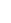 1 К11 К11 К12 К2223(1)3(1)3(2)4 5 6789101112(1)12(2)13(1)13(2)1415(1)15(2)NФИОКлассКлассВар.М
а
к
с4443331121232112331321214001      4 411 1 1 2   0  0112 1    10  1    00    211120000163334002     442   2   2   2  31  1  33  21  1   3  21    1 2 11100211    314434003     4  4  14  4  4  3  1  1  332  1  2  3 2   1  10  1212020034      5      54400444233331133212311  0211121211345544005441   1   1   121133011220000000120019333400644133331133212221100212120032444400744233331100111121120000121124333NФИОКлассВар.Выполнение заданийВыполнение заданийВыполнение заданийВыполнение заданийВыполнение заданийВыполнение заданийВыполнение заданийВыполнение заданийВыполнение заданийВыполнение заданийВыполнение заданийВыполнение заданийВыполнение заданийВыполнение заданийВыполнение заданийВыполнение заданийВыполнение заданийПерв. баллОтм.Отм. по журналу за предыдущую четвертьNФИОКлассВар.№Перв. баллОтм.Отм. по журналу за предыдущую четвертьNФИОКлассВар.12345(1)5(2) 6(1) 6(2)789(1)9(2)10111212Перв. баллОтм.Отм. по журналу за предыдущую четвертьNФИОКлассВар.М
а
к
с1121111112112222Перв. баллОтм.Отм. по журналу за предыдущую четверть14001      411  1  2  0  0 0 1  0  0  0  0  0  0  11063324002     421  1  2  1  1  1  1  1  0  2  1  1  0  220154434003     4  11  1  2  1  1  1  1  1  1  0  1  0  0  2201344400442112101111211222017544005411000011110000220733400641102111111011022013444007421100101000000000423NФИОКлассКлассВар.Выполнение заданийВыполнение заданийВыполнение заданийВыполнение заданийВыполнение заданийВыполнение заданийВыполнение заданийВыполнение заданийВыполнение заданийВыполнение заданийВыполнение заданийВыполнение заданийВыполнение заданийВыполнение заданийВыполнение заданийВыполнение заданийВыполнение заданийПерв. баллОтм.Отм.Отм. по журналу за предыдущую четвертьNФИОКлассКлассВар.Выполнение заданийВыполнение заданийВыполнение заданийВыполнение заданийВыполнение заданийВыполнение заданийВыполнение заданийВыполнение заданийВыполнение заданийВыполнение заданийВыполнение заданийВыполнение заданийВыполнение заданийВыполнение заданийВыполнение заданийВыполнение заданийВыполнение заданийПерв. баллОтм.Отм.Отм. по журналу за предыдущую четвертьNФИОКлассКлассВар.№NФИОКлассКлассВар.1 2 3(1)3(2)3(3)4 5 6(1)6(2)6(3)7(1)7(2)8910(1)10(2)NФИОКлассКлассВар.М
а
к
с22213211121233244001      4 412 1 213210001112101818434002     4422  2  213211001222242727544003     4  4  12  1  2132110212121123234440044422221321112122222282854400544121212220001111101717334006441112132110002212221214440074422001011000122200121233